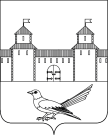               СОВЕТ ДЕПУТАТОВМУНИЦИПАЛЬНОГО ОБРАЗОВАНИЯ СОРОЧИНСКИЙ ГОРОДСКОЙ ОКРУГ                                                                          ОРЕНБУРГСКОЙ ОБЛАСТИ(VI СЕССИЯ ШЕСТОГО СОЗЫВА)                                                                        РЕШЕНИЕ         от 20 мая 2021  года  №  54На основании статей 12, 132 Конституции Российской Федерации, статьи 27.1., пункта 1 части 10 статьи 40 Федерального закона от 06.10.2003                 N 131-ФЗ «Об общих принципах организации местного самоуправления в Российской Федерации», статьи 27.2. Закона Оренбургской от 21.02.1996 «Об организации местного самоуправления в Оренбургской области», руководствуясь статьей 19.1. Устава муниципального образования Сорочинский городской округ Оренбургской области, Совет депутатов муниципального образования Сорочинский городской округ Оренбургской области РЕШИЛ:Прекратить досрочно полномочия старосты с. Медведка муниципального образования Сорочинский городской округ Оренбургской области Мулюкова Закия Сунгатовича в связи со смертью.2. Настоящее решение вступает в силу после его официального опубликования в Информационном бюллетене «Сорочинск официальный».3. Контроль за исполнением настоящего решения возложить на постоянную депутатскую комиссию по  мандатам, регламенту и депутатской этике.Председатель Совета депутатов муниципального образования Сорочинский городской округ Оренбургской области             С.В. ФильченкоО досрочном прекращении полномочий старосты с. Медведка муниципального образования Сорочинский городской округ Оренбургской области Мулюкова З.С.